Муниципальное казенное общеобразовательное учреждение«Чилгирская средняя общеобразовательная школа»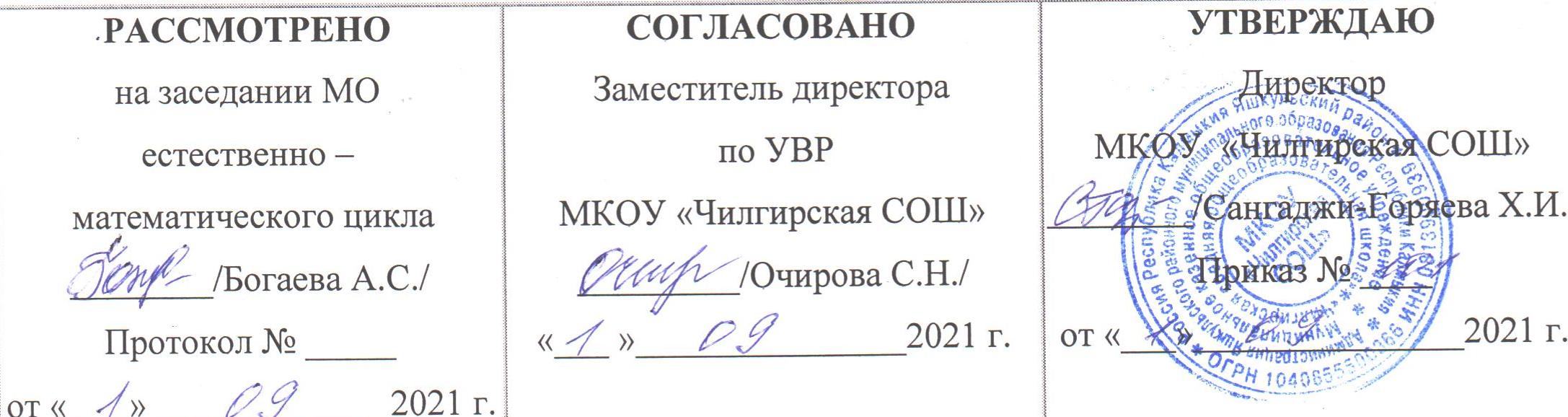 РАБОЧАЯ ПРОГРАММАпо предмету алгебра и начала анализадля 10 классана 2021- 2022 учебный годСоставитель: учитель  математикиТавунова Галина ЛеонидовнаПояснительная запискаРабочая программа среднего (полного)общего образования по алгебре и началам анализа составлена на основе Фундаментального ядра содержания образования и Требований, к результатам освоения основной образовательной программы среднего (полного) общего образования, представленных в Федеральном государственном образовательном стандарте  среднего (полного) общего образования. В ней так же учитываются основные идеи и положения Программы развития и формирования универсальных учебных действий для среднего (полного) общего образования.Общая характеристика учебного предметаМатематическое образование является обязательной и неотъемлемой частью общего образования на всех ступенях школы. Обучение математике в средней  школе направлено на достижение следующих целей:в направлении личностного развития:формирование представлений о математике как части мировой культуры и о месте математики в современной цивилизации, о способах описания на математическом языке явлений реального мира;развитие логического и критического мышления, культуры речи, способности к умственному эксперименту;формирование интеллектуальной честности и объективности, способности к преодолению мыслительных стереотипов, вытекающих из обыденного опыта;воспитание качеств личности, обеспечивающих социальную мобильность, способность принимать самостоятельные решения;формирование качеств мышления, необходимых для адаптации в современном информационном обществе;развитие интереса к математическому творчеству и математических способностей;в метапредметном направлении:развитие представлений о математике как форме описания и методе познания действительности, создание условий для приобретения опыта математического моделирования;формирование общих способов интеллектуальной деятельности характерных для математики и являющихся основой познавательной культуры, значимой для различных сфер человеческой деятельности; в предметном направлении:овладение математическими знаниями и умениями, необходимыми для продолжения образования, изучения смежных дисциплин, применения в повседневной жизни;создание фундамента для математического развития, формирования механизмов мышления, характерных для математической деятельности.Планируемые результаты освоения учебного предметаИзучение математики в средней  школе дает возможность обучающимся достичь следующих результатов развития: в личностном направлении:сформированность целостного мировоззрения, соответствующего современному уровню развития науки и общественной практики;умение ясно, точно, грамотно излагать свои мысли в устной и письменной речи, понимать смысл поставленной задачи, выстраивать аргументацию, приводить примеры и контрпримеры;критичность мышления, умение распознавать логически некорректные высказывания, отличать гипотезу от факта;представление о математической науке как сфере человеческой деятельности, об этапах ее развития, о ее значимости для развития цивилизации;креативность мышления, инициатива, находчивость, активность при решении математических задач;умение контролировать процесс и результат учебной математической деятельности;способность к эмоциональному восприятию математических объектов, задач, решений, рассуждений;в метапредметном направлении:представления об идеях и о методах математики как универсальном языке науки и техники, средстве моделирования явлений и процессов;умение видеть математическую задачу в контексте проблемной ситуации в других дисциплинах, в окружающей жизни;умение находить в различных источниках информацию, необходимую для решения математических проблем, представлять ее в понятной форме, принимать решение в условиях неполной и избыточной, точной и вероятностной информации;умение понимать и использовать математические средства наглядности (графики, диаграммы, таблицы, схемы и др.) для иллюстрации, интерпретации, аргументации;умение выдвигать гипотезы при решении учебных задач, понимать необходимость их проверки;умение применять индуктивные и дедуктивные способы рассуждений, видеть различные стратегии решения задач;понимание сущности алгоритмических предписаний и умение действовать в соответствии с предложенным алгоритмом;умение самостоятельно ставить цели, выбирать и создавать алгоритмы для решения учебных математических проблем;умение планировать и осуществлять деятельность, направленную на решение задач исследовательского характера;сформированность учебной иобщепользовательскойкомпетентности в области использования информационно-коммуникационных технологий;в предметном направлениина базовом уровне:сформированность представлений о математике как части мировой культуры и о месте математики в современной цивилизации, о способах описания на математическом языке явлений реального мира;сформированность представлений о математических понятиях как о важнейших математических моделях, позволяющих описывать и изучать разные процессы и явления; понимание возможности аксиоматического построения математических теорий;владение методами доказательств и алгоритмов решения; умение их применять, проводить доказательные рассуждения в ходе решения задач;владение стандартными приёмами решения рациональных и иррациональных, показательных, степенных, тригонометрических уравнений и неравенств, их систем; использование готовых компьютерных программ, в том числе для поиска пути решения и иллюстрации решения уравнений и неравенств;сформированность представлений об основных понятиях, идеях и методах математического анализа;владение основными понятиями о плоских и пространственных геометрических фигурах, их основных свойствах; сформированность умения распознавать на чертежах, моделях и в реальном мире геометрические фигуры; применение изученных свойств геометрических фигур и формул для решения геометрических задач и задач с практическим содержанием;сформированность представлений о процессах и явлениях, имеющих вероятностный характер, о статистических закономерностях в реальном мире, об основных понятиях элементарной теории вероятностей; умений находить и оценивать вероятности наступления событий в простейших практических ситуациях и основные характеристики случайных величин;владение навыками использования готовых компьютерных программ при решениизадач;в предметном направлениина повышенном уровне:сформированность представлений о необходимости доказательств при обосновании математических утверждений и роли аксиоматики в проведении дедуктивных рассуждений;сформированность понятийного аппарата по основным разделам курса математики; знаний основных теорем, формул и умения их применять; умения доказывать теоремы и находить нестандартные способы решения задач;сформированность умений моделировать реальные ситуации, исследовать построенные модели, интерпретировать полученный результат;сформированность представлений об основных понятиях математического анализа и их свойствах, владение умением характеризовать поведение функций, использование полученных знаний для описания и анализа реальных зависимостей;владение умениями составления вероятностных моделей по условию задачи и вычисления вероятности наступления событий, в том числе с применением формул комбинаторики и основных теорем теории вероятностей; исследования случайных величин по их распределению.Содержание тем учебного планаДействительные числа Целые и рациональные числа. Действительные числа. Бесконечно убывающая геометрическая прогрессия. Арифметический корень натуральной степени.Степень с рациональным и действительным показателем.Делимость чисел. Понятие делимости. Делимость суммы и произведения. Деление с остатком. Признаки делимости. Сравнения. Решение уравнений в целых числах.Многочлены. Алгебраические уравненияМногочлены от одной переменной. Схема Горнера. Корень многочлена. Теорема Безу и следствие из нее. Алгебраические уравнения. Решение алгебраических уравнений разложением на множители. Симметрические многочлены. Многочлены от нескольких переменных. Формулы сокращенного умножения для старших степеней. Бином Ньютона. Системы уравнений. Степенная, показательная и логарифмическая  функцииСвойства и графики показательной, логарифмической и степенной функций. Основные методы решения показательных и логарифмических уравнений и неравенств. Число е. Натуральные логарифмы. Преобразование иррациональных, показательных и логарифмических выражений. Решение   иррациональных, показательных и логарифмических  уравнения, систем уравнений и неравенств.Основные приемы решения систем уравнений: подстановка, алгебраическое сложение, введение новых переменных. Равносильность уравнений, неравенств, систем. Решение систем уравнений с двумя неизвестными (простейшие типы). Решение систем неравенств с одной переменной.Использование свойств и графиков функций при решении уравнений и неравенств. Метод интервалов. Изображение на координатной плоскости множества решений уравнений и неравенств с двумя переменными и их систем.Применение метода интервалов для решения иррациональных, показательных и логарифмических  неравенств. Использование функционально-графических представлений для решения и исследования иррациональных уравнений, неравенств, систем уравнений и  неравенств.Тригонометрия Синус, косинус, тангенс, котангенс произвольного угла. Радианная мера угла. Синус, косинус, тангенс и котангенс числа. Основные тригонометрические тождества. Формулы приведения. Синус, косинус и тангенс суммы и разности двух углов. Синус и косинус двойного угла. Формулы половинного угла. Преобразования суммы тригонометрических функций в произведение и произведения в сумму. Выражение тригонометрических функций через тангенс половинного аргумента. Преобразования тригонометрических выражений.Простейшие тригонометрические уравнения. Решения тригонометрических уравнений. Примеры решения простейших тригонометрических неравенств.Область определения и множество значений тригонометрических функций. Чётность, нечётность, периодичность тригонометрических функций.Функции ихсвойства и графики.Начала математического анализаПонятие о производной функции, физический и геометрический смысл производной. Уравнение касательной к графику функции. Производные суммы, разности, произведения и частного. Производные основных элементарных функций. Производные сложной и обратной функций. Вторая производная и ее физический смысл. Применение производной к исследованию функций и построению графиков. Использование производных при решении уравнений и неравенств, текстовых, физических и геометрических задач, нахождении наибольших и наименьших значений.Производная показательной, степенной и логарифмической функций.Примеры использования производной для нахождения наилучшего решения в прикладных задачах. Нахождение скорости для процесса, заданного формулой или графиком. Первообразная. Первообразные элементарных функций. Правила вычисления первообразных.Площадь криволинейной трапеции. Понятие об определенном интеграле. Формула Ньютона-Лейбница. Примеры применения интеграла в физике и геометрии.Элементы комбинаторики, статистикии теории вероятностейТабличное и графическое представление данных. Поочередный и одновременный выбор нескольких элементов из конечного множества. Формулы числа перестановок, сочетаний, размещений. Решение комбинаторных задач. Формула бинома Ньютона. Свойства биномиальных коэффициентов. Треугольник Паскаля.События. Комбинаторика событий. Противоположное событие. Вероятность события. Сложение вероятностей. Независимые события. Умножение вероятностей. Статическая вероятность. Случайные величины.Комплексные числаОпределение комплексных чисел. Сложение и умножение комплексных чисел. Комплексно сопряженные числа. Модуль комплексного числа. Операции вычитания и деления. Геометрическая интерпретация комплексного числа. Тригонометрическая форма комплексного числа. Умножение и деление комплексных чисел, записанных в тригонометрической форме. Формула Муавра. Квадратное уравнение с комплексными неизвестными. Извлечение корня из комплексного числа. Алгебраические уравнения.Уравнения и неравенства с двумя переменнымиЛинейные уравнения и неравенства с двумя переменными. Нелинейные уравнения и неравенства с двумя переменными. Уравнения и неравенства с двумя переменными, содержащие параметры.Логика и множества(содержание раздела вводится по мере изучения других вопросов).Множество, элемент множества. Задание множеств перечислением элементов, характеристическим свойством. Стандартные обозначения числовых множеств. Пустое множество и его обозначение. Подмножество. Объединение и пересечение множеств.Иллюстрация отношений между множествами с помощью диаграмм Эйлера — Венна.Определение. Аксиомы и теоремы. Доказательство. Доказательство от противного. Теорема, обратная данной. Примеры и контрпримеры.Понятие о равносильности, следовании, употребление логических связок если ..., то ..., в том и только в том случае, логические связки и, или.Математика в историческом развитии (содержание раздела вводится по мере изучения других вопросов).История формирования понятия действительного числа. Зарождение современной алгебры. Истоки интегрального исчисления. Мир кривых линий. Календарно- тематическое планирование№Темы разделовКоличество часов№Темы разделовКоличество часов1Повторение алгебры 7-9 класса42Делимость чисел103Многочлены и системы уравнений174Степень с действительным показателем135Степенная функция166Показательная функция117Логарифмическая функция178Тригонометрические формулы249Тригонометрические уравнения и неравенства2110Повторение и обобщение курса3№Тема урокаКоличество часовВводное повторение71Алгебраические выражения. Числовые неравенства и неравенства первой степени с одним неизвестным. Квадратные корни12Линейные уравнения и системы уравнений. Линейная функция. Свойства и графики функций13Квадратные уравнения. Квадратичная функция. Квадратные неравенства14Прогрессии и сложные проценты. Начала статистики15Множество16Логика17Диагностическая  работа1Делимость чисел108Понятие делимости19Делимость суммы и произведения110Деление с остатком111Деление с остатком. Решение задач112Признаки делимости.113Признаки делимости. Решение задач.114Решение уравнений в целых числах115Решение уравнений в целых числах. Практикум.116Обобщающий урок по теме «Делимость чисел»117Контрольная работа № 11Многочлены. Алгебраические уравнения1718Многочлены от одной переменной119Операции над многочленами от одной переменной120Схема Горнера121Многочлен Р(х) и его корень. Теорема Безу122Алгебраическое уравнение. Следствия из теоремы Безу123Решение алгебраических уравнений разложением на множители124Решение алгебраических уравнений. Практикум.125Решение алгебраических уравнений. Практикум126Делимость двучленов хm ± аm  на х + а. Симметрические многочлены. Многочлены от нескольких переменных127Многочлены от нескольких переменных128Формулы сокращенного умножения для старших степеней.129Бином Ньютона130Системы уравнений131132Системы уравнений133Обобщающий урок по теме «Многочлены. Алгебраические уравнения»134Контрольная работа № 21Степень с действительным показателем1135Действительные числа136Бесконечно убывающая геометрическая прогрессия137Сумма бесконечно убывающей геометрической последовательности138Арифметический корень натуральной степени139Арифметический корень натуральной степени140Свойства арифметического корня натуральной степени141Степень с рациональным и действительным показателем142Свойства степени с рациональным и действительным показателями143Практикум144Обобщающий урок по теме  «Степень с действительным показателем»145Контрольная работа № 31Степенная функция1646Степенная функция, ее свойства и график147Свойства степенной функции148Построение графика степенной функции. Практикум149Взаимно-обратные функции. Сложная функция150Сложная функция151Взаимно-обратные функции152Дробно- линейная функция153Равносильные уравнения и неравенства154Равносильные уравнения и неравенства155Практикум156Иррациональные уравнения157Иррациональные уравнения,   решаемые с помощью теоремы о монотонности158Иррациональные  уравнения. Практикум159Иррациональные неравенства160Обобщающий урок по теме «Степенная функция»161Контрольная работа № 41Показательная функция 1162Показательная функция, ее свойства и график163Свойства показательной функции164Показательные уравнения165Различные методы решения показательных уравнений166Практикум по решению показательных уравнений167Показательные неравенства168Практикум по решению показательных неравенств169Системы показательных уравнений и неравенств170Практикум по решению систем171Обобщающий урок по теме «Показательная функция»172Контрольная работа № 51Логарифмическая функция1773Логарифмы174Вычисления логарифмов175Вычисления логарифмов176Свойства логарифмов177Свойства логарифмов178Десятичные и натуральные логарифмы. 179Формула перехода к другому основанию180Десятичные и натуральные логарифмы. Формула перехода181Логарифмическая функция, ее свойства и график182Логарифмическая функция. Построение графиков183Логарифмические уравнения184Методы, применяемые для решения логарифмических уравнений185Практикум по решению логарифмических уравнений186Логарифмические неравенства187Методы для решения логарифмических неравенств188Обобщающий урок по теме «Логарифмическая функция»189Контрольная работа №61Тригонометрические формулы2490Радианная мера угла191Поворот точки вокруг начала координат192Перевод из радиан в градусы193Положительный и отрицательный поворот194Определение синуса, косинуса и тангенса угла195Вычисление значений тригонометрических выражений196Знаки синуса и косинуса, тангенса197Зависимость между синусом, косинусом и тангенсом одного и того же угла198Вычисление упрощение тригонометрических выражений199Тригонометрические тождества1100Доказательства тригонометрических тождеств1101Практикум по доказательству тригонометрических тождеств1102Синус, косинус и тангенс углов а и -а1103Формулы сложения1104Формулы сложения. Практикум1105Практикум1106Синус, косинус и тангенс двойного угла1107Синус, косинус и тангенс половинного угла1108Формулы приведения1109Практикум по применению формул приведения1110Сумма и разность синусов. Сумма и разность косинусов1111Произведение синусов и косинусов1112Обобщающий урок по теме «Тригонометрические формулы»1113Контрольная работа № 71Тригонометрические уравнения21114Уравнение соs х = а  1115Решение уравнений  1116Решение уравнений1117Практикум по решению уравнений1118Уравнение sinx = а1119Решение уравнений1120Решение уравнений1121Практикум по решению уравнений1122Уравнение tgх = а1123Уравнение tgх = а1124Тригонометрические уравнения, сводящиеся к алгебраическим. 1125Однородные и линейные уравнения1126Однородные и линейные уравнения1127Практикум1128Методы замены неизвестного и разложения на множители. 1129Метод оценки левой и правой частей тригонометрического уравнения1130Методы решения тригонометрического уравнения1131Системы тригонометрических уравнений1132Тригонометрические неравенства1133Обобщение изученного1134Контрольная работа № 81135Резерв1136Резерв1Итого:    134 часа + 2 часа резерв